Игра – макет «По улицам нашего города»Вторая младшая группа «Ладушки»Воспитатель: Захарова Елена ЮрьевнаЦель: Формировать понятие «город». Задачи:Закреплять первоначальные знания о правилах безопасного поведения на улице, видах транспортных средств, видах переходов, сигналах светофора.Расширять словарный запас: транспорт, дорога, тротуар, пешеходный переход.Воспитатель: Ребята! Мы с вами живем в красивом городе с широкими улицами, по которым движется много разного транспорта, легковые и грузовые автомобили, троллейбусы, автобусы. И никто никому не мешает. Это потому что есть правила для водителей и пешеходов.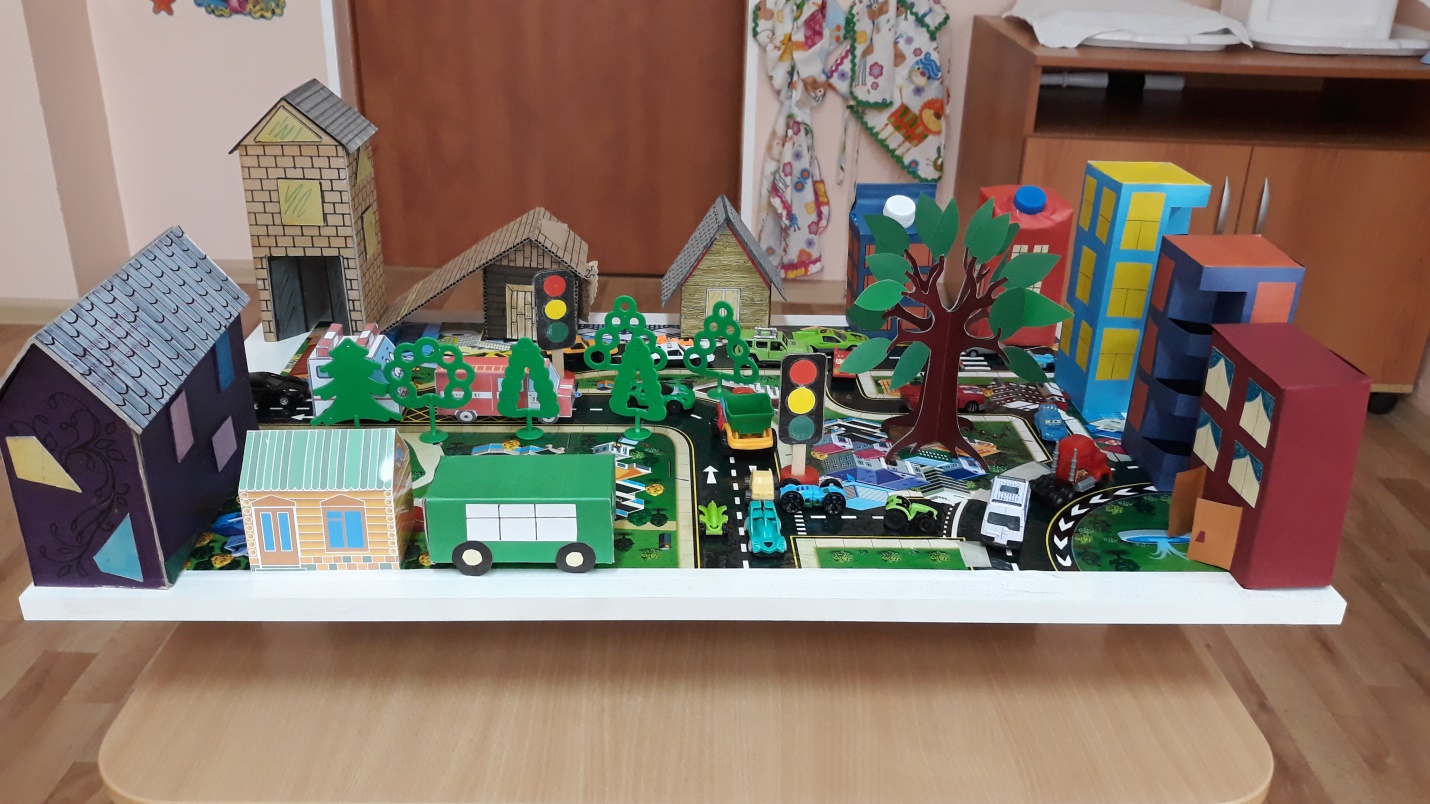 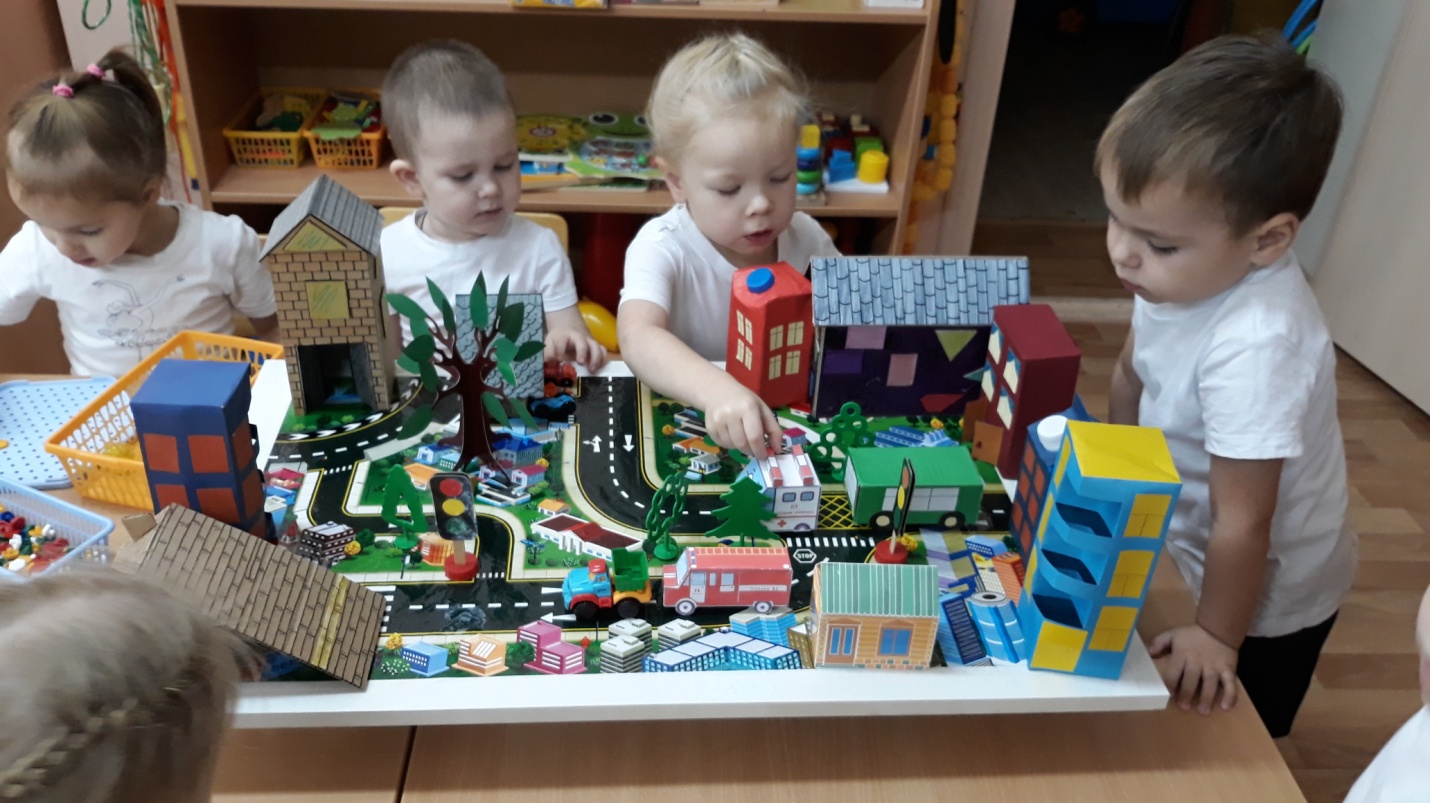 